.УТВЕРЖДАЮ:Заведующий МБДОУ«Детский сад №3»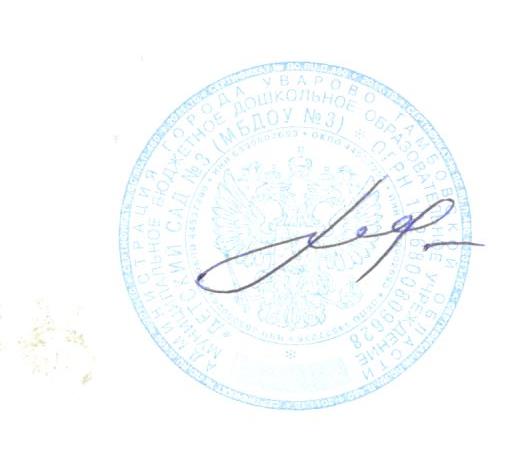 ___________ О.В. Лисенкова                               Приказ № 48  от   24.12.2019г Положение«О рабочей группе по разработке основной общеобразовательной программыМБДОУ «Детский сад №3» на 2020-2025гг.в соответствии с ФГОС».Общие положения:Настоящее Положение регламентирует деятельность Рабочей группы по разработке основной общеобразовательной программы дошкольного образования (далее ООП ДО) в соответствии с федеральными государственными образовательными стандартами (далее – Рабочая группа) муниципального бюджетного дошкольного образовательного учреждения «Детский сад №3».Положение разработано в соответствии со ст. 30 Конституции РФ, ст.9, 12, 14, 17, 18, 28, 32, 33; Закона РФ от 29.12.2012г. № 273 – ФЗ «Об образовании».Деятельность Рабочей группы осуществляется в соответствии с действующим законодательством Российской Федерации в области образования, нормативными правовыми документами об образовании, Уставом Учреждения, настоящим Положением.В состав рабочей группы входят педагогические работники и руководитель Учреждения – всего 5 человек.Деятельность рабочей группы направлена на разработку ООП Учреждения в соответствии с ФГОС.Срок данного положения – 5 лет.Задачи рабочей группы:2.1. Разработка основной общеобразовательной программы на основе федеральных государственных образовательных стандартов к структуре и содержанию ООП ДО с приоритетным осуществлением и внедрение ее в работу педагогического коллектива.2.2. Разработка методической документации, регламентирующей реализацию ООП Учреждения.2.3. Обеспечение полноценного физического и всестороннего развития детей дошкольного возраста.2.4. Повышение качества профессиональной деятельности педагогов, совершенствование их педагогического мастерства.3. Функции рабочей группы.3.1. Изучение законодательных актов, нормативных документов, педагогической и методической литературы, регламентирующих вопросы дошкольного образования.3.2. Осуществление проблемно-ориентированного анализа образовательной деятельности Учреждения за последние пять лет.3.3. Определение целей и задач ООП Учреждения на 2020-2025 гг.3.4. Выбор содержания и составление учебных (базисного и дополнительного) планов, направлений педагогической деятельности, образовательного процесса в соответствии с федеральными стандартами к ООП ДО и приоритетным осуществлением развития детей.3.5. Выработка управленческих направлений реализации ООП Учреждения.4. Права Рабочей группы:4.1. Осуществлять работу по плану руководителя группы, вносить в него необходимые дополнения и коррективы.4.2. Требовать от работников ДОУ необходимую информацию для осуществления глубокого анализа образовательного процесса.4.3. В отдельных случаях при необходимости приглашать на заседание Рабочей группы представителей общественных организаций, образовательных и медицинских учреждений.5. Ответственность Рабочей группы:5.1. Выполнение плана работы по разработке ООП ДО Учреждения в обозначенные сроки.5.2. Принятие конкретных решений пот каждому рассматриваемому вопросу с указанием ответственных лиц и сроков исполнения решений.5.3. Разработку в полном объеме ООП ДО с приоритетным направлением и осуществлением развития детей.5.4. Соответствие определенных форм, методов и средств организации образовательного процесса возрастным, психофизиологическими особенностями, склонностями, способностями, интересам и потребностям детей.5.5. Соответствие ООП ДОУ требования федеральных государственных образовательных стандартов.5.6. В программе должны быть отражены основные моменты определения объема образовательной нагрузки в инвариантной и вариативной частях с учетом, что инвариантна часть представляет собой базис дошкольного образования.6. Организация деятельности Рабочей группы:6.1. Оперативные совещания Рабочей группы проводятся по мере необходимости, но не реже 1-2 раза в месяц.6.2. Деятельность Рабочей группы осуществляется по плану, утвержденному руководителем ДОУ, с указанием соответствующих мероприятий.6.3. Рабочая группа избирается из администрации ДОУ и высококвалифицированных педагогов, прошедших курсовую подготовку.6.4. Результаты работы Рабочей группы доводятся до сведения педагогических работников на педагогическом совете.7. Делопроизводство:7.1. Оперативные совещания Рабочей группы оформляются протоколом. Протоколы составляются секретарем и подписываются членами Рабочей группы.7.2. Анализ работы Рабочей группы за истекший период представляется в письменном отчете председателем Рабочей группы.8. Заключительные положения:8.1. Настоящее Положение вступает в действие с момента утверждения и издания приказа руководителя ДОУ.8.2. Изменения и дополнения вносятся в настоящее Положение по мере необходимости и подлежат утверждению руководителем ДОУ.